Our Ref: RG/ FOI 76-21-22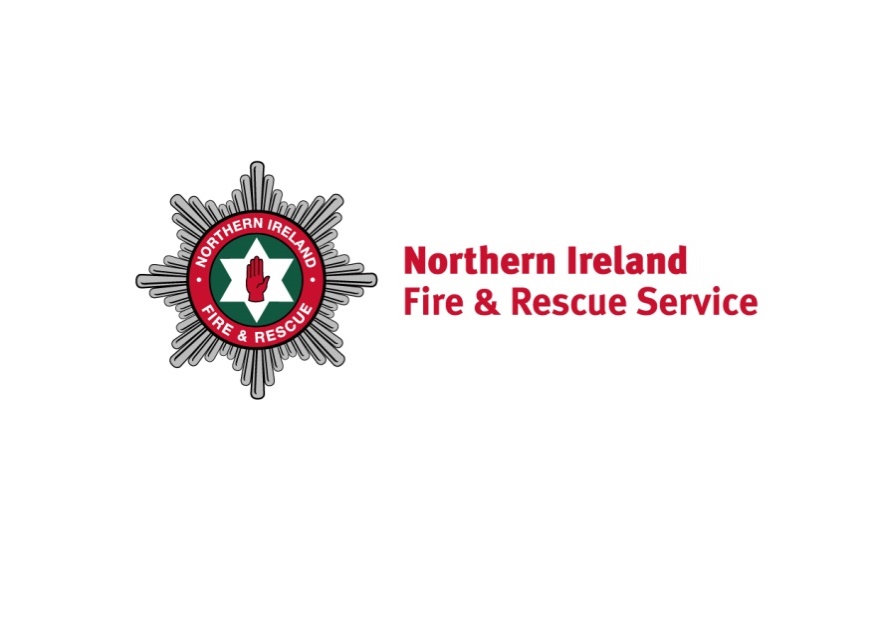 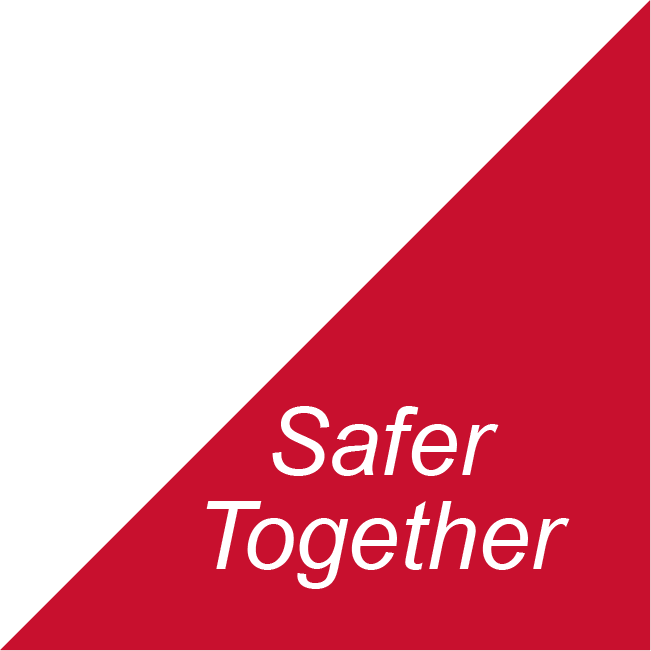 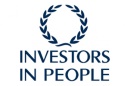 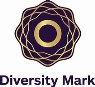 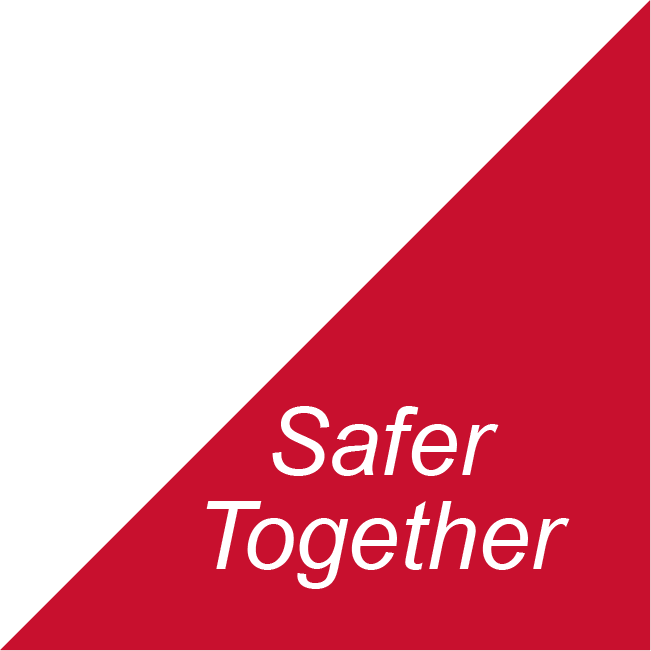 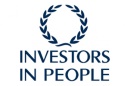 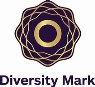 18 October 2021RE: FREEDOM OF INFORMATION REQUEST DATED 4 OCTOBER  2021Dear Please be advised of the following in relation to your request:Question 1 How many electric vehicles are currently in your fleet? None.Question 2 How many vehicles (both electric and internal combustion engine vehicles) in total make up your fleet?There are 114 cars.Question 3 Please share any plans to acquire more electric vehicles No plans at present.Review ProcessUnder the terms of the legislation, if you are unhappy with this response you have the right to seek a review within the Northern Ireland Fire & Rescue Service in the first instance. If you wish to do so, please write to Stuart Crawford the Governance, Information & Business Support Services Manager, 1 Seymour Street, Lisburn, BT27 4SX within two calendar months of the date of this letter.If after such a review you are still unhappy with the response, you have the right to appeal to the Information Commissioner who will undertake an independent review.The Information Commissioner contact details are – 3rd Floor 14 Cromac Place Belfast BT7 2JB.Please visit www.nifrs.org for more information about NIFRS.Yours sincerelyInformation Unit 